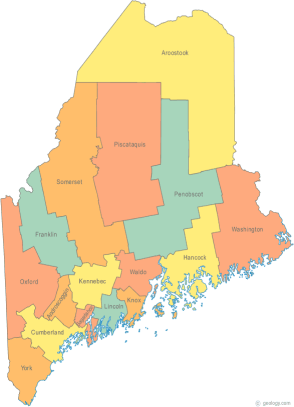 Maine Continuum of Care (MCOC) AgendaMarch 19, 2015   12:00* pm to 3:00 pm  Meeting at SEVEN locations via Tandberg Conferencing System.-  Turner Memorial Library, 39 2nd St., Presque Isle -  Torrey Hall Rm 109 (or possibly 111) UMM Campus, Machias-  UMO Campus 11 Shibles Hall, Orono (NEW – Bangor Replacement)-  Farmington Public Library, 117 Academy Street, Farmington-  MaineHousing, 353 Water Street, Augusta-  Lewiston Public Library, 200 Lisbon Street, Lewiston -  Portland Public Library, 5 Monument Square, Portland Maine Continuum of Care (MCOC) AgendaMarch 19, 2015   12:00* pm to 3:00 pm  Meeting at SEVEN locations via Tandberg Conferencing System.-  Turner Memorial Library, 39 2nd St., Presque Isle -  Torrey Hall Rm 109 (or possibly 111) UMM Campus, Machias-  UMO Campus 11 Shibles Hall, Orono (NEW – Bangor Replacement)-  Farmington Public Library, 117 Academy Street, Farmington-  MaineHousing, 353 Water Street, Augusta-  Lewiston Public Library, 200 Lisbon Street, Lewiston -  Portland Public Library, 5 Monument Square, Portland Maine Continuum of Care (MCOC) AgendaMarch 19, 2015   12:00* pm to 3:00 pm  Meeting at SEVEN locations via Tandberg Conferencing System.-  Turner Memorial Library, 39 2nd St., Presque Isle -  Torrey Hall Rm 109 (or possibly 111) UMM Campus, Machias-  UMO Campus 11 Shibles Hall, Orono (NEW – Bangor Replacement)-  Farmington Public Library, 117 Academy Street, Farmington-  MaineHousing, 353 Water Street, Augusta-  Lewiston Public Library, 200 Lisbon Street, Lewiston -  Portland Public Library, 5 Monument Square, Portland *Note:  From noon to 1:00 pm there will be a meeting regarding the VA Homeless Gap Analysis Tool.  Tandberg sites at all locations will be connected beginning at noon. For those not able to attend at a Tandberg location, you may call in to the meeting at 866-6498. ---Agenda Items---*Note:  From noon to 1:00 pm there will be a meeting regarding the VA Homeless Gap Analysis Tool.  Tandberg sites at all locations will be connected beginning at noon. For those not able to attend at a Tandberg location, you may call in to the meeting at 866-6498. ---Agenda Items---*Note:  From noon to 1:00 pm there will be a meeting regarding the VA Homeless Gap Analysis Tool.  Tandberg sites at all locations will be connected beginning at noon. For those not able to attend at a Tandberg location, you may call in to the meeting at 866-6498. ---Agenda Items---*Note:  From noon to 1:00 pm there will be a meeting regarding the VA Homeless Gap Analysis Tool.  Tandberg sites at all locations will be connected beginning at noon. For those not able to attend at a Tandberg location, you may call in to the meeting at 866-6498. ---Agenda Items---Member IntroductionsMember IntroductionsAllReview & Approval of minutesReview & Approval of minutesAllNeed to VoteReminder:  Committee Chair elections/re-electionsReminder:  Committee Chair elections/re-electionsSteering CommitteeSteering CommitteeChairsProject Committee Project Committee ChairsScoring CommitteeScoring CommitteeChairsResource CommitteeResource CommitteeChairsData CommitteeData CommitteeChairsPolicy CommitteePolicy CommitteeChairsFederal & State LegislationFederal & State LegislationCullen or VickeyLong Term Stayers InitiativeLong Term Stayers InitiativeAll Statewide Homeless Council Statewide Homeless CouncilCullen or WesCoC Letter for Hope & Justice ProjectCoC Letter for Hope & Justice ProjectCoC Letters of Support CoC Letters of Support GIW GIW Paula/AllCoordinated Assessment UpdateCoordinated Assessment UpdatePerformance Measures OverviewPerformance Measures OverviewAnnouncements & Updates Announcements & Updates Any Other Business Any Other Business Next Meeting:  -April 16th,1pm to 3pmNext Meeting:  -April 16th,1pm to 3pmPlease bring all e-mailed material to the meeting. Contact stibbitts@mainehousing.org  for more information.Please bring all e-mailed material to the meeting. Contact stibbitts@mainehousing.org  for more information.Please bring all e-mailed material to the meeting. Contact stibbitts@mainehousing.org  for more information.Please bring all e-mailed material to the meeting. Contact stibbitts@mainehousing.org  for more information.